Just 3 Easy Steps to Earn a Pizza for Your FamilyStep 1:Adult family member(s) attend at least one activity from the GREEN Column. Have Passport initialed by authorized Bramble staff member at that activity. Step 2:As a family, choose two activities from the BLUE Column and choose three activities from the RED Column. Enjoy these activities with your child(ren) at times of your choosing. ****************Step 3: When Steps 1 and 2 are complete, an adult family member must present or email this Passport to be validated by authorized Bramble staff. Then, place Passport in the drop box by the Office or email to secretary. (see below)The coupon for your Free Pizza will be mailed to your home address. (one coupon per family)Validation Opportunities:Tuesdays 8:15-8:45amThursdays 3:45-4:15pmDeadline for Passport validation is November 1st Validated by: _______________________Date: ___________________Family Buzz Passport2020-2021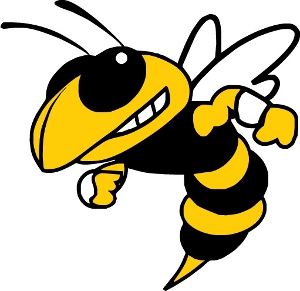 Bramble School First TrimesterAugust 15th – November 1st Child’s Name:Other Bramble Students:GREEN ActivitiesChoose at least oneThese activities take place at Bramble.Attend Virtual Back-to-School Night (Aug. 10th) Attend Virtual Parent-Teacher Conference (October 16-17th)Follow Bramble social media pages (Twitter, Facebook, Instagram)Attend Virtual PTO MeetingFIRST TRIMESTER VALIDATIONAuthorized Staff Initials: ________Date: _____________Be Safe, Respectful, and Responsible!BLUE ActivitiesChoose at least twoThese activities take place in school and with family involvement.Adapt school-wide behavioral expectations for the homeGo on your choice of a family outingProvide a family photo for the classroom’s Family Bulletin Board Have a “No TV” night at homeBe Safe, Respectful, and Responsible!RED ActivitiesChoose three activitiesThese activities take place outside of school and with family involvement.Have your child(ren) read a story to the family Eat dinner together as a family and discuss each person’s dayPlay a board game together Go for a walk together in your neighborhood or a parkBe Safe, Respectful, and Responsible!GREEN ActivitiesChoose at least oneThese activities take place at Bramble.Attend Bramble sporting event Attend “Bramble Family Night” at Mason Regional LibraryVolunteer to help PTO at Sock Hop on February 10th  Attend PTO or Board MeetingSECOND TRIMESTER VALIDATIONAuthorized Staff Initials: ________Date: _____________Be Safe, Respectful, and Responsible!BLUE ActivitiesChoose at least twoThese activities take place in school and with family involvement.Have picnic with your child at school campus on the weekendGo on a family outing: ________________________Share a baby picture of your child for the classroom’s “Guess Who?” board Have a “No TV” night at homeBe Safe, Respectful, and Responsible!RED ActivitiesChoose three activitiesThese activities take place outside of school and with family involvement.Eat dinner together as a family and discuss each person’s dayPlay a card or board game together Work on a homework assignment togetherFacilitate virtual learning opportunity for studentBe Safe, Respectful, and Responsible!GREEN ActivitiesChoose at least oneThese activities take place at Bramble.Attend “McTeacher’s Night” on March 7th at the McDonalds Drive-Thru on Main Street Help student participate in virtual Spirit Week  Attend Virtual Honors Day Assembly on May 23rd Assist with Virtual class field trips THIRD TRIMESTER VALIDATIONAuthorized Staff Initials: ________Date: _____________Be Safe, Respectful, and Responsible!BLUE ActivitiesChoose at least twoThese activities take place in school and with family involvement.Have a picnic with your child at school campus on the weekendGo to Mason Regional Library to check out a book togetherProvide a family photo for the “Bramble Family Bulletin Board” at school Have a “No TV/No Video Games” night at homeAttend/Order To-Go Food for Bramble Family Night at CiCi’s Pizza (March 11th, April 18th, or May 16th)Be Safe, Respectful, and Responsible!RED ActivitiesRecord at least three activities you’ve shared as a family:_________________________________________________________________________________________________________________________________________________________________________________________________________________________________Be Safe, Respectful, and Responsible!Just 3 Easy Steps to Earn a Pizza for Your FamilyStep 1:Adult family member(s) attend at least one activity from the GREEN Column. Have Passport initialed by authorized Bramble staff member at that activity. Step 2:As a family, choose two activities from the BLUE Column and choose three activities from the RED Column. Enjoy these activities with your child(ren) at times of your choosing. ****************Step 3: When Steps 1 and 2 are complete, an adult family member must present this Passport to be validated by authorized Bramble staff. Then, place Passport in the drop box by the Office. (see below)The coupon for your Free Pizza will be mailed to your home address. (one coupon per family)Validation Opportunities:Tuesdays 8:15-8:45amThursdays 3:45-4:15pmDeadline for Passport validation is November 1st Validated by: _______________________Date: ___________________Family Buzz Passport 2019-2020Bramble School First TrimesterAugust 15th – November 1st Child’s Name:Other Bramble Students:GREEN ActivitiesChoose at least oneThese activities take place at Bramble.Attend Back-to-School Night (Aug. 10th) Attend Parent-Teacher Conference (October 16-17th)Pre-arrange with your child’s teacher a time to visit the classroom Attend PTO MeetingFIRST TRIMESTER VALIDATIONAuthorized Staff Initials: ________Date: _____________Be Safe, Respectful, and Responsible!BLUE ActivitiesChoose at least twoThese activities take place in school and with family involvement.Have breakfast or lunch with your child at school Go on your choice of a family outingProvide a family photo for the “Bramble Family Bulletin Board” at school Have a “No TV” night at homeBe Safe, Respectful, and Responsible!RED ActivitiesChoose three activitiesThese activities take place outside of school and with family involvement.Have your child(ren) read a story to the family Eat dinner together as a family and discuss each person’s dayPlay a board game together Go for a walk together in your neighborhood or a parkBe Safe, Respectful, and Responsible!GREEN ActivitiesChoose at least oneThese activities take place at Bramble.Attend Family Dinner Night on December 13th  Attend “Bramble Family Night” at Mason Regional LibraryVolunteer to help PTO at Sock Hop on February 10th  Attend PTO or Board MeetingSECOND TRIMESTER VALIDATIONAuthorized Staff Initials: ________Date: _____________Be Safe, Respectful, and Responsible!BLUE ActivitiesChoose at least twoThese activities take place in school and with family involvement.Have breakfast or lunch with your child at school Go on a family outing: ________________________Provide a family photo for the “Bramble Family Bulletin Board” at school Have a “No TV” night at homeBe Safe, Respectful, and Responsible!RED ActivitiesChoose three activitiesThese activities take place outside of school and with family involvement.Contribute treats to your child’s classroom Winter Party Eat dinner together as a family and discuss each person’s dayPlay a card or board game together Work on a homework assignment togetherBe Safe, Respectful, and Responsible!GREEN ActivitiesChoose at least oneThese activities take place at Bramble.Attend “McTeacher’s Night” on March 7th at the McDonalds on Main Street Attend “Math Night” on April 24th Parent help or contribute food for Festival of the Arts May 18th  Attend Honors Day Assembly at Bramble on May 23rd Be a Parent Helper at Field Day on May 28th THIRD TRIMESTER VALIDATIONAuthorized Staff Initials: ________Date: _____________Be Safe, Respectful, and Responsible!BLUE ActivitiesChoose at least twoThese activities take place in school and with family involvement.Have breakfast or lunch with your child at school Go to Mason Regional Library to check out a book togetherProvide a family photo for the “Bramble Family Bulletin Board” at school Have a “No TV/No Video Games” night at homeAttend Bramble Family Night at CiCi’s Pizza (March 11th, April 18th, or May 16th)Be Safe, Respectful, and Responsible!RED ActivitiesRecord at least three activities you’ve shared as a family:_________________________________________________________________________________________________________________________________________________________________________________________________________________________________Be Safe, Respectful, and Responsible!